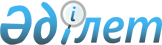 О внесении изменения в постановление Правительства Республики Казахстан от 15 декабря 2005 года № 1251
					
			Утративший силу
			
			
		
					Постановление Правительства Республики Казахстан от 13 ноября 2008 года № 1050. Утратило силу постановлением Правительства Республики Казахстан от 9 октября 2014 года № 1078      Сноска. Утратило силу постановлением Правительства РК от 09.10.2014 № 1078 (вводится в действие по истечении десяти календарных дней после дня его первого официального опубликования).      Правительство Республики Казахстан ПОСТАНОВЛЯЕТ: 



      1. Внести в постановление Правительства Республики Казахстан от 15 декабря 2005 года № 1251 "Об утверждении Перечней селитебных территорий и особо важных объектов государственной собственности, защищаемых противопожарной службой от пожаров" (САПП Республики Казахстан, 2005 г., № 48, ст. 619) следующее изменение: 



      в Перечне селитебных территорий, защищаемых противопожарной службой от пожаров, утвержденном указанным постановлением: 



      в разделе "3. Промышленные объекты" слова "от 27 февраля 2004 года № 239" заменить словами "от 8 сентября 2007 года № 781". 



      2. Настоящее постановление вводится в действие со дня подписания.        Премьер-Министр 

      Республики Казахстан                       К. Масимов 
					© 2012. РГП на ПХВ «Институт законодательства и правовой информации Республики Казахстан» Министерства юстиции Республики Казахстан
				